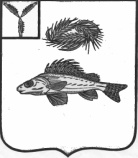 АДМИНИСТРАЦИЯ АНТОНОВСКОГО МУНИЦИПАЛЬНОГО ОБРАЗОВАНИЯЕРШОВСКОГО РАЙОНА САРАТОВСКОЙ ОБЛАСТИПОСТАНОВЛЕНИЕОт 22.08.2017 г.                                                                                        № 30Об определении специально отведенных мест, перечня помещений, предоставляемых для проведения встреч депутатов с избирателями, и порядка их предоставленияВ соответствии с Федеральными законами от 8 мая 1994 года № 3-ФЗ «О статусе члена Совета Федерации и статусе депутата Государственной Думы Федерального Собрания Российской Федерации», от 6 октября 1999 года № 184-ФЗ «Об общих принципах организации законодательных (представительных) и исполнительных органов государственной власти субъектов Российской Федерации», от 6 октября 2003 года № 131-ФЗ «Об общих принципах организации местного самоуправления в Российской Федерации», от 19 июня 2004 года № 54-ФЗ «О собраниях, митингах, демонстрациях, шествиях и пикетированиях», Уставом Антоновского муниципального образования, администрация Антоновского муниципального образования  ПОСТАНОВЛЯЕТ:1. Определить специально отведенные места для проведения встреч депутатов Государственной Думы, депутатов Саратовской областной Думы, депутатов Собрания Ершовского муниципального района, депутатов Совета Антоновского муниципального образования с избирателями, согласно приложению 1 к настоящему постановлению.2. Определить перечень помещений, предоставляемых для проведения встреч депутатов Государственной Думы, депутатов Саратовской областной Думы, депутатов Собрания Ершовского муниципального района, депутатов Совета Антоновского муниципального образования с избирателями, согласно приложению 2 к настоящему постановлению.3. Определить порядок предоставления помещений, указанных в пункте 2 настоящего постановления, согласно приложению 3 к настоящему постановлению.4. Разместить настоящее постановление на официальном сайте администрации Ершовского муниципального района.И.о.главы  Антоновского МО:                           Г.И.Халеева                                                                           Приложение 1                                                                           к постановлению администрации                                                                            Антоновского муниципального                                                                           образования                                                                           от 22.08.2017 г.  № 30Специально отведенные местадля проведения встреч депутатов Государственной Думы, депутатов Саратовской областной Думы, депутатов Собрания Ершовского муниципального района, депутатов Совета Антоновского муниципального образования с избирателямисело Антоновка, ул. Парковая, 5- центральная площадь села.поселок Южный, ул. Прудовая, 14- территория возле СДК.село Семёно-Полтавка, ул. Семёно-Полтавская, 28- территория возле административного здания.                                                                            Приложение 2                                                                           к постановлению администрации                                                                            Антоновского муниципального                                                                           образования                                                                           от 22.08.2017 г.  №  30Перечень помещенийдля проведения встреч депутатов Государственной Думы, депутатов Саратовской областной Думы, депутатов Собрания Ершовского муниципального района, депутатов Совета Антоновского муниципального образования с избирателями                                                                           Приложение 3                                                                           к постановлению администрации                                                                            Антоновского муниципального                                                                           образования                                                                           от 22.08.2017 г.  № 30Порядокпредоставления помещений для проведения встреч депутатов с избирателями.1. Настоящий порядок определяет условия предоставления помещений для проведения встреч депутатов с избирателями в соответствии с Федеральными законами от 8 мая 1994 года № 3-ФЗ «О статусе члена Совета Федерации и статусе депутата Государственной Думы Федерального Собрания Российской Федерации», от 6 октября 1999 года № 184-ФЗ «Об общих принципах организации законодательных (представительных) и исполнительных органов государственной власти субъектов Российской Федерации», от 6 октября2003 года № 131-ФЗ «Об общих принципах организации местного самоуправления в Российской Федерации».2. Администрация Антоновского муниципального образования определяет перечень помещений, предоставляемых для проведения встреч депутатов Государственной Думы, депутатов Саратовской областной Думы, депутатов Собрания  Ершовского муниципального района, депутатов Совета Антоновского муниципального образования с избирателями.3. Помещения, указанные в пункте 2 настоящего порядка, предоставляются на безвозмездной основе.4. Для предоставления помещения депутаты направляют заявку о выделении помещения для проведения встречи с избирателями в адрес руководителя организации,  учреждения, предприятия, на балансе которого находится помещение.5. В заявке указывается дата проведения мероприятия, его начало, продолжительность, примерное число участников, дата подачи заявки, данные ответственного за проведение мероприятия, его контактный телефон.6. Заявка о выделении помещения рассматривается руководителем организации, учреждения, предприятия в течение трех дней со дня подачи заявки с предоставлением заявителю соответствующего ответа.7. Помещения предоставляются по рабочим дням при условии, что это не помешает рабочему процессу. По выходным (праздничным) дням помещения предоставляются по согласованию с руководителем организации, учреждения, предприятия.ПомещениеАдресБалансодержательПримечаниеСельский дом культурыс.Антоновка,               ул. Парковая, д.7Администрация Ершовского муниципального районаПо согласованиюСельский дом культурып.Южный,                        ул. Прудовая, д.14Администрация Ершовского муниципального районаПо согласованиюСельский дом культурыс.Семёно-Полтавка,               ул.Семёно-Полтавская, д.28Администрация Ершовского муниципального районаПо согласованиюКонтора СПК им.Энгельсас.Антоновка, ул. Парковая, д.5СПК им.ЭнгельсаПо согласованиюАдминист -ративное             зданиес.Семёно-Полтавка, ул. Семёно-Полтавская, д.28Администрация Антоновского муниципального образования